РОЗПОРЯДЖЕННЯ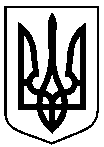 МІСЬКОГО ГОЛОВИм. Суми            								 Додаток 1	до розпорядження міського голови							від 19.07.2017  № 245-Р   СПИСОК учасників чемпіонату Світу по Комбат Дзю-ДзюцуНачальник відділу у справах молоді та спорту                                         В.В. МотречкоДодаток 2	до розпорядження міського голови							від                         № К О Ш Т О Р И Свитрат на участь у чемпіонаті Світу по Комбат Дзю-Дзюцу Курс валют по НБУ на 18.07.2017 р.1 дол. США = 25,9648 грн.від 19.07.2017  № 245-Р   Про участь провідних спортсменів  міста у чемпіонаті Світу по Комбат Дзю-Дзюцу           На виконання рішення Сумської міської ради від 24 грудня           2015 року № 174-МР «Про програму «Фізична культури і спорт міста Суми на 2016 – 2018 роки» зі змінами (завдання 2, підпрограма 1), керуючись пунктом 20 частини четвертої статті 42 Закону України «Про місцеве самоврядування в Україні»:Відділу у справах молоді та спорту Сумської міської ради (Мотречко В.В.) забезпечити участь з 26 липня по 02 серпня                        2017 року  5 провідних спортсменів міста у чемпіонаті Світу по Комбат Дзю-Дзюцу у Всесвітніх іграх бойових мистецтв (бойове самбо), який відбудеться в м. Спліт (Хорватія) (додаток 1).Департаменту фінансів, економіки та інвестицій Сумської міської ради (Липова С.А.) забезпечити фінансування в сумі 6і984 (шістдесят одна   тисяча дев’ятсот вісімдесят чотири) грн. 25 коп. на участь у чемпіонаті, передбачені в міському бюджеті КПКВК 0315012 «Проведення навчально-тренувальних зборів і змагань з неолімпійських видів спорту» (додаток 2).Відділу бухгалтерського обліку та звітності Сумської міської ради (Костенко О.А.)  здійснити розрахунки по відділу у справах молоді та спорту згідно з наданими документами.4. Організацію виконання даного розпорядження покласти на секретаря міської ради Баранова А.В.Міський голова                                                    О.М. ЛисенкоМотречко 700511Розіслати: Баранову А.В., Костенко О.А., Липовій С.А., Мотречко В.В. №П.І.П.Категорія учасникаМісце навчання1Житник Віталій АнатолійовичспортсменССШ № 72Коломієць Дмитро ІгоровичспортсменССШ № 173Чорний Артем АндрійовичспортсменССШ № 294Висоцький Максим СергійовичспортсменЗОШ № 255Самойленко Вадим Олеговичспортсмен, відповідальний за безпеку спортсменів у відрядженнімашколедж СумДУКЕКВ 2240 «Оплата послуг (крім  комунальних)»:КЕКВ 2240 «Оплата послуг (крім  комунальних)»:КЕКВ 2240 «Оплата послуг (крім  комунальних)»:Проїзд м. Суми – м. Київ – м. Суми 5 чол. х 250,00 грн. х 2 сторони=2500,00 грн.Проїзд м. Київ – м. Ужгород – м. Київ5 чол. х 170,00 грн. х 2 сторони=1700,00 грн.Проїзд м. Ужгород – м. Спліт – м. Ужгород5 чол. х 1800,00 грн. х 2 сторони=18000,00 грн.Проживання 5 чол. х 4 доби х 34 дол. США х 25,9648 грн.=17656,06 грн.Добові по Хорватії  5 чол. х 3 доби х 29,6 дол. США (80 %) х 25,9648 грн.=11528,37 грн.Добові по Хорватії  5 чол. х 2 доби х 37 дол. США х 25,9648 грн.=9606,98 грн.Добові по Україні 5 чол. х 3 доби х 60,00 грн.=900,00 грн.Усього:61891,41 грн.Послуги банку за отримання готівки=92,84 грн.Разом:61984,25 грн.(шістдесят одна тисяча дев’ятсот вісімдесят чотири грн. 25 коп.)Начальник відділу у справах молоді та спорту                                         В.В. Мотречко(шістдесят одна тисяча дев’ятсот вісімдесят чотири грн. 25 коп.)Начальник відділу у справах молоді та спорту                                         В.В. Мотречко(шістдесят одна тисяча дев’ятсот вісімдесят чотири грн. 25 коп.)Начальник відділу у справах молоді та спорту                                         В.В. Мотречко